Ufficio CommercioOggetto: SEGNALAZIONE CERTIFICATA D’INIZIO ATTIVITA’ DI SOMMINISTRAZIONE DI ALIMENTI E BEVANDE AL PUBBLICO Via ____________________________________________________________ n. _________(Cap___________________________)Telefono______________________________________ e mail________________________________________________________Costituita in data ___________________________________________________________________________________________SEGNALAL’avvio dell’attività di somministrazione di alimenti e bevande da esercitarsi inComune _________________________________________________________________________ C.a.p._________________DICHIARA A TAL FINE1  di essere in possesso dei requisiti morali previsti  dall’art. 71, commi 1 e2 del D.lgs. 26.03.2010, n. 592  di essere in possesso dei requisiti morali previsti  dagli artt. 11, 12, 92 e 31 del R.D. n. 773/1931;3  che non sussistono nei propri confronti “cause di divieto , di decadenza o di  sospensione di cui  all’art. 10 della L. 31.05.1965, n. 575 (antimafia);4  che il locale rispetta i criteri di sorvegliabilità previsti  dal D.M. 17.12.1992 n. 564;REQUISITI PROFESSIONALI PER LA SOMMINISTRAZIONE DI ALIMENTI E BEVANDE attività di cui all’articolo 41 del D.L. n. 5/12, come convertito dalla legge n. 35/12 (attività temporanea di somministrazione di alimenti e bevande in occasione di sagre, fiere, manifestazioni religiose, tradizionali e culturali o eventi locali straordinari, non soggetta al possesso dei requisiti  previsti dal comma 6 dell’articolo 71 del D.Lgs 26.03.2010, n. 59)OPPURE Soggetto in possesso dei requisiti professionali per la somministrazione di alimenti e bevande ai sensi del comma 6 art. 71 D. Lgs26.03.2010, n. 59 il Sig./ra _________________________________________________________________________________________________Nato a ____________________________________________________________________________(Prov. di________________)Il _____________________________________ Cittadinanza _______________________________________________________residente__________________________________________________________________________(Prov. di_________________)Via _______________________________________________ n. ____________________________Cap _____________________telefono _________________________________________Codice Fiscale______________________________________________In possesso del seguente requisito professionale:1  Di aver frequentato con esito positivo un corso professionale per il commercio, la preparazione o la somministrazione di alimenti, istituito o riconosciuto dalle regioni o dalle province autonome di Trento e Bolzano;2  Avere prestato la propria opera, per almeno due anni, anche non continuativi, nel quinquennio precedente, presso imprese esercenti l’attività nel settore alimentare o nel settore della somministrazione di alimenti e bevande, in qualità di dipendente qualificato, addetto alla vendita o all’amministrazione o alla preparazione degli alimenti, o in qualità di socio lavoratore o, se trattasi di coniuge, parente o affine, entro il terzo grado, dell’imprenditore in qualità di coadiutore familiare, comprovata dalla iscrizione all’Istituto nazionale per la previdenza sociale;3  Essere in possesso di un diploma di scuola secondaria superiore o di laurea, anche triennale, o di altra scuola ad indirizzo professionale, almeno triennale, purché nel corso di studi siano previste materie attinenti al commercio, alla preparazione o alla somministrazione degli alimenti;4 Di essere stato iscritto al Registro esercenti il commercio (R.E.C.) per l’attività  di somministrazione e/o commercio di alimenti  e bevande e/o Turistica Iscrizione al n°_________________________________ in data _______________________ del R.E.C.Se persona diversa dal dichiarante apporre Firma per accettazione del PrepostoFirma ______________________________________________________INQUINAMENTO ACUSTICO che l’attività riguarda esclusivamente la somministrazione di alimenti e/o bevande e che nell’esercizio non sono presenti sorgenti sonore significative; che in data _____________________ è stata presentata al Comune la previsione di impatto acustico redatta da un tecnico abilitatoNote _________________________________________________________________________________________________________________________________________________________________________________________________________________________________________________________________________________________________________________________Allegati :  Documento di Identità / permesso di soggiorno del dichiarante e del preposto alla somministrazione se nominato; Comunicazione ai sensi dell’art. 6 del Regolamento (CE) n. 852/2004 (manifestazioni temporanee: sagre – fiere – feste paesane/campestri ecc. aperte al pubblico); Planimetria dei locali.Il sottoscritto è consapevole  che le dichiarazioni mendaci, la falsità negli atti e l’uso di atti falsi comportano l’applicazione delle sanzioni penali previste dall’art. 19/6c. della legge n. 241/1990Luogo e Data___________________                                  Firma del Dichiarante____________________________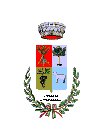 COMUNE DI LUNAMATRONAProvincia del Sud SardegnaVia Sant’Elia n. 209022 LunamatronaSpett.le Comune di LunamatronaIl sottoscritto_______________________________________________________________________________________________Il sottoscritto_______________________________________________________________________________________________nato/ a __________________________________________________________________(Prov. di________________________)(Prov. di________________________)il ___________________________________ Cittadinanza__________________________________________________________residente a __________________________________________________________________(Prov. di________________________)Via ____________________________________________________________ n. _________(Cap___________________________)Telefono______________________________________ C.F. ________________________________________________________il ___________________________________ Cittadinanza__________________________________________________________residente a __________________________________________________________________(Prov. di________________________)Via ____________________________________________________________ n. _________(Cap___________________________)Telefono______________________________________ C.F. ________________________________________________________in qualità di _______________________________________________________________________________________________con sede in ________________________________________________________________________________________________in qualità di _______________________________________________________________________________________________con sede in ________________________________________________________________________________________________Via, Viale, Piazza, ecc _______________________________________________________________ n. _____________________SU AREA PRIVATA    SU AREA PUBBLICA   Autorizzazione  n. _______ del _________________________________________________________dal ________________ al _____________________ con orario dalle _________________ alle __________________________________________________________________________________________________________________________________________________________________________________________________________________________________________________________________________________________________________________________________________________________IN OCCASIONE DELLA MANIFESTAZIONE DENOMINATA:PRIMAVERA IN MARMILLA 2023